Муниципальное Автономное Общеобразовательное Учреждение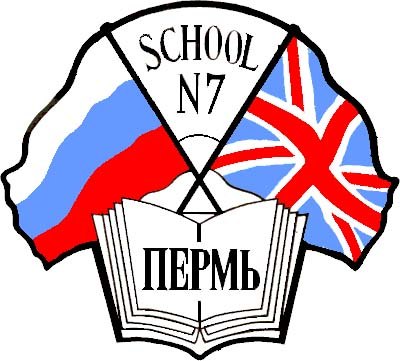  «СОШ № 7 с углубленным изучением английского языка» г.ПермиОткрытое презентационное мероприятие «Сетевой образовательный проект по реализации программ международного бакалавриата в начальной школе» в рамках краевого проекта «Международное образование» Информационное письмоВ рамках деятельности Университетского округа НИУ ВШЭ по реализации сетевых образовательных проектов МАОУ «СОШ № 7 с углубленным изучением английского языка» г.Перми приглашает 28 февраля 2018 года к участию в открытом презентационном мероприятии «Сетевой образовательный проект по реализации программ международного бакалавриата в начальной школе» работников образовательных организаций города Перми.Цель проекта: Обеспечить открытую коммуникацию между педагогами и координаторами, реализующими программу Международного бакалавриата на начальной ступени в городе Перми, а также всех заинтересованных сторон.Задачи проекта:реализация обмена опытом работы по программе PYP и создание условий для повышения педагогического мастерства учителей, работающих в системе Международного бакалавриата;трансляция приемов, методов и технологий, используемых в работе по реализации программы Международного бакалавриата в начальной школе;улучшение партнерских отношений и сетевого взаимодействия среди сообществ школ Международного бакалавриата города Перми.Председателем открытого презентационного мероприятия является Закирова Татьяна Валерьевна, координатор программы PYP IB МАОУ СОШ № 7 г. Перми. Сопредседателями открытого презентационного мероприятия являются О.М. Бабенышев- директор МАОУ СОШ №7 г.Перми,  И.А. Баскевич- методист МАОУ СОШ № 7 г. Перми.Место проведения открытого презентационного мероприятия:МАОУ «СОШ № 7 с углубленным изучением английского языка»:адрес: 614000, г. Пермь, ул. Попова, д. 50 телефон: (342) 2-360-580Начало проведения открытого презентационного мероприятия 11.10. Контактный телефон: 89128868595- Закирова Татьяна Валерьевна«Сетевой образовательный проект по реализации программ международного бакалавриата в начальной школе» в рамках краевого проекта«Международное образование»Работа в образовательном проекте организуется в деятельностной форме посредством мастер-классов с последующей рефлексией. Мастер классы проводятся на базе МАОУ СОШ № 7 г.Перми.Основные тематические направления работы открытого презентационного мероприятия:организация процесса обучения и изучения в программе Международного бакалавриата в начальной школе;дифференцированный подход к обучению в начальной школе;работа учителей-предметников в программе PYP IB;оценивание 5 основных элементов программы PYP IB;технология исследования в программе PYP IB;работа психолога в программе PYP IB.Возможные формы участия в проекте: организация мастер-класса, открытого урока;деятельное участие в мастер-классах;проведение открытого урока с учениками МАОУ СОШ № 7 (3-4 класс).Общим итогом работы открытого презентационного мероприятия «Сетевой образовательный проект по реализации программ международного бакалавриата в начальной школе» в рамках краевого проекта «Международное образование» станет резолюция участников мероприятия, систематизирующая эффективные направления реализации программы Международного бакалавриата в начальной школе.ПРИГЛАШАЕМ ПРИНЯТЬ ДЕЯТЕЛЬНОСТНОЕ УЧАСТИЕ В ПРОЕКТЕДля этого необходимо:–  ознакомиться с мероприятиями проекта (Приложение 2)– подать заявку на участие в срок до 19 февраля 2018 года в формате Word (форма заявки в Приложении 1) по электронному адресу zakirova.tv@yandex.ruБлагодарим за сотрудничество!Приложение 1Заявка на участие в «Сетевом образовательном проекте по реализации программ международного бакалавриата в начальной школе» в рамках краевого проекта «Международное образование»Приложение 2Программа открытых презентационных мероприятийсетевого проекта 28.02.2018№ФИООУ ДолжностьВремяДеятельностьКабинет11.10-11.25Регистрация участниковФойе11.30-11.35Приветственное словоАкт. зал11.40-12.2011.40-12.20Мастер-класс  «Роль музыки в познании мира»Акт.залЕремеева Елена Васильевна11.40-12.20Мастер-класс «Дифференцированный подход в обучении младших школьников на уроках исследования»Каб.6Соловьева А.Р.Прядильникова Н.Н.12.30-13.1012.30-13.10Открытый урок в 3-м классе по теме «Олимпийские игры» в рамках исследования «Делу время, потехе час»Каб.2Гладкова О.В.12.30-13.10Открытый урок 4 класс по теме «Земля и человечество»Каб.6Стенникова М.В.Устинова Е.В.
(учителя МАОУ СОШ № 9 им. А. С. Пушкина г. Перми)13.15-13.45Психологический тренинг «Тимбилдинг-ключ к успеху»Каб.6Рагель Е.Р.13.45-13.55РефлексияКаб.6Закирова Т.В.